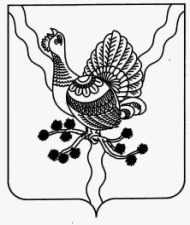 АДМИНИСТРАЦИЯ                                                                                                      «СОСНОГОРСК»МУНИЦИПАЛЬНОГО   РАЙОНА                                                                          МУНИЦИПАЛЬНÖЙ   РАЙОНСА«СОСНОГОРСК»                                                                                                       АДМИНИСТРАЦИЯПОСТАНОВЛЕНИЕШУÖМ от  «_25_»___04___ 2018                                                                   № 618             г. СосногорскОб утверждении Порядка формирования и ведения реестра расходных обязательств муниципального образования муниципального района «Сосногорск» В соответствии с пунктом 5 статьи 87 Бюджетного кодекса Российской Федерации, Администрация муниципального района «Сосногорск»ПОСТАНОВЛЯЕТ:Утвердить Порядок формирования и ведения реестра расходных обязательств муниципального образования муниципального района «Сосногорск» (далее – Порядок) согласно приложению к настоящему постановлению.Возложить на Финансовое управление администрации муниципального района «Сосногорск» (далее - Финуправление) формирование и ведение реестра расходных обязательств муниципального образования муниципального района «Сосногорск» и свода реестров расходных обязательств муниципальных образований городских поселений муниципального района «Сосногорск». Рекомендовать органам местного самоуправления городских поселений муниципального образования муниципального района  «Сосногорск»:при формировании и ведения реестра расходных обязательств муниципального образования руководствоваться Порядком, указанным в пункте 1 настоящего постановления;обеспечивать представление в Финуправление реестров расходных обязательств муниципальных образований  городских поселений в сроки, установленные Финуправлением, с использованием системы АЦК - Планирование.Признать утратившим силу Постановление Главы муниципального района «Сосногорск» – руководителя администрации района от 21.03.2008 г. № 290 «О порядке ведения реестра расходных обязательств муниципального образования муниципального района «Сосногорск».5.  Настоящее постановление вступает в силу со дня его принятия.6. Контроль за исполнением настоящего постановления возложить на первого заместителя руководителя администрации муниципального района «Сосногорск».Исполняющий обязанности Главы муниципального района «Сосногорск» - руководитель администрации                           С.В. Дегтяренко                                                      Утвержденпостановлением администрации муниципального района «Сосногорск»                 от  «_25_» ____04___ 2018  № 618   (приложение)Порядок формирования и ведения реестра расходных обязательств муниципального образования муниципального района «Сосногорск»1. Реестр расходных обязательств муниципального образования муниципального района «Сосногорск» (далее – МО МР «Сосногорск») формируется с целью учета расходных обязательств МО МР  «Сосногорск» и определения объема средств бюджета МО МР  «Сосногорск», необходимого для их исполнения в плановом периоде.2. Данные реестра расходных обязательств МО МР  «Сосногорск» используются при составлении проекта бюджета МО МР  «Сосногорск» на очередной финансовый год и плановый период.3. Формирование и ведение реестра расходных обязательств МО МР  «Сосногорск» осуществляется Финуправлением на основе информации, представляемой главными распорядителями средств бюджета МО МР  «Сосногорск» (далее - ГРБС) в виде свода (перечня) федеральных законов, иных нормативных правовых актов Российской Федерации, законов Республики Коми, иных нормативных правовых актов Республики Коми, муниципальных правовых актов МО МР  «Сосногорск» (далее - законы и иные нормативные правовые акты, муниципальные правовые акты), обуславливающих публичные нормативные обязательства и (или) правовые основания для иных расходных обязательств, содержащего соответствующие положения (статьи, части, пункты, подпункты, абзацы) законов и иных нормативных правовых актов, муниципальных правовых актов с оценкой объемов бюджетных ассигнований бюджета МО МР  «Сосногорск», необходимых для исполнения расходных обязательств МО МР  «Сосногорск», подлежащих в соответствии с законами и иными нормативными правовыми актами, муниципальными правовыми актами исполнению за счет бюджетных ассигнований бюджета МО МР  «Сосногорск».4. Формирование и ведение реестра расходных обязательств МО МР  «Сосногорск», взаимодействие Финуправления и ГРБС в процессе формирования и ведения реестра расходных обязательств МО МР  «Сосногорск» осуществляется в системе АЦК - Планирование.5. Ведение реестра расходных обязательств МО МР «Сосногорск»  осуществляется путем внесения в систему АЦК - Планирование информации о расходных обязательствах МО МР «Сосногорск», обновления и (или) исключения указанной информации.6. С целью реализации полномочий по формированию и ведению реестра расходных обязательств МО МР  «Сосногорск» ГРБС (далее – фрагмент реестра) в соответствии с компетенцией и настоящим Порядком:формируют фрагменты реестра в пределах утвержденных им бюджетных ассигнований и лимитов бюджетных обязательств;представляют в Финуправление фрагменты реестра в сроки, установленные Финуправлением;несут ответственность за достоверное и своевременное представление фрагмента реестра в Финуправление в соответствии с действующим законодательством;при наличии замечаний Финуправления к информации, отраженной во фрагменте реестра, в течение 2-х рабочих дней обеспечивает внесение в него изменений в соответствии с представленными Финуправлением замечаниями и осуществляет повторное представление фрагмента реестра на рассмотрение в Финуправление.7. С целью реализации полномочий по формированию и ведению реестра расходных обязательств МО МР «Сосногорск» Финуправление:осуществляет проверку правильности и полноты информации о расходных обязательствах ГРБС, внесенных в систему АЦК - Планирование;осуществляет формирование и ведение реестра расходных обязательств МО МР «Сосногорск»;представляет в Министерство финансов Республики Коми реестр расходных обязательств МО МР «Сосногорск» в порядке, установленном Министерством финансов Республики Коми;размещает реестр расходных обязательств МО МР «Сосногорск» на официальном интернет – сайте муниципального образования муниципального района «Сосногорск».8.  Формирование реестра расходных обязательств осуществляется на основании фрагментов реестра по форме и в соответствии с рекомендациями по заполнению реестров расходных обязательств муниципальных образований, утвержденными Министерством финансов Российской Федерации.